ポイント①　医師による診察がないため、10分ちょっとで終わります。検査当日は、「問診記入」→「採血」→「会計」で終了。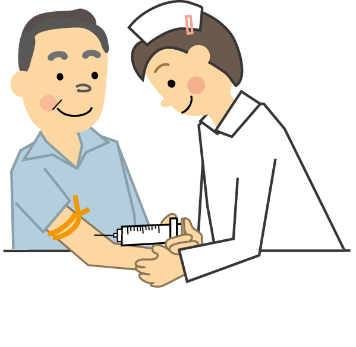 ポイント②　検査結果は後日ご自宅に郵送で届きます。　　　　　　　　 　医師のコメントが入った検査結果が約2週間以内にお手元に。ポイント③　組合せセットで受けると、さらにお得です。　　　　　　　　　 一度の採血で、2セット、3セット受けられ、さらに料金もお安くなりおすすめです。　　　　　　　　　　　　中性脂肪　　　　　　　　　　　　HDLコレステロール　　　　　　　　　　　　LDLコレステロール　　　　　　　　　　　　GOT　　　　　　　　　　　　GPT　　　　　　　　　　　　γ-GTP　　　　　　　　　　　　空腹時血糖	　　　　　　　　　　　　または随時血糖　　　　　　　　　　　　HbA1c（NGSP）　　　　　　　　　　　　クレアチニン　　　　　　　　　　　　尿酸　　　　　　　　　　　　eGFR（計算）糸球体濾過量健診センターへ直接お越しいただくか、電話にてお申し込みください。※検査当日の注意事項※  受付時間の10時間前より絶食状態とします。むずかしい方は午前の場合は「朝食」を、午後の場合は「昼食」を抜いてお越しください。「お手軽検診」を、ぜひあなたの健康チェックにお役立てください。なお、異常があった場合には医療機関を受診し、疾病の早期発見、予防・治療につなげましょう。